Министерство образования Омской областиБПОУ ОО «ОМСКИЙ СТРОИТЕЛЬНЫЙ КОЛЛЕДЖ»РАБОЧАЯ ПРОГРАММа УЧЕБНОЙ ДИСЦИПЛИНЫОП. 09 Топографическое черчениепрограммы подготовки специалистов среднего звенапо специальности 21.02.06    Информационные  системыобеспечения градостроительной    деятельности(базовая подготовка)2018 г.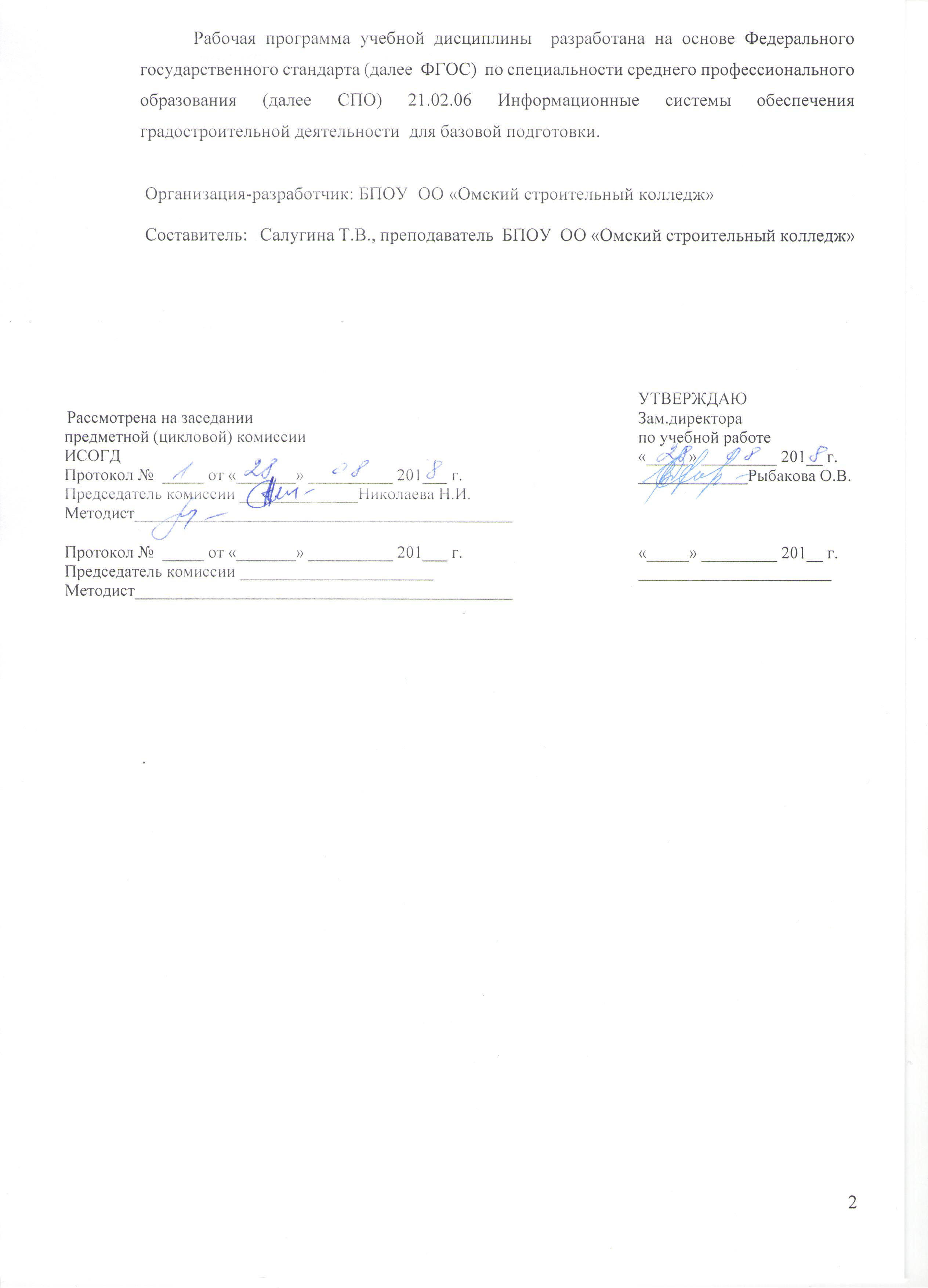 1. паспорт РАБОЧЕЙ ПРОГРАММЫ УЧЕБНОЙ ДИСЦИПЛИНЫ ОП. 09 Топографическое черчениеОбласть применения программыРабочая программа учебной дисциплины является частью программы подготовки специалистов среднего звена по специальности СПО 21.02.06 Информационные системы обеспечения градостроительной деятельности базовой подготовки и может быть использована в дополнительном профессиональном образовании (в программах повышения квалификации и переподготовки) и профессиональной подготовке работников в области информационных систем обеспечения градостроительной деятельности.Место дисциплины в структуре основной профессиональной образовательной программы: Дисциплина входит в профессиональный цикл и является вариативной общепрофессиональной дисциплиной.1.3. Цели и задачи дисциплины – требования к результатам освоения дисциплины:В результате освоения дисциплины обучающийся долженуметь:выполнять надписи различными шрифтами;вычерчивать   условные   знаки   населенных   пунктов, сельскохозяйственных угодий, многолетних насаждений, дорог, гидрографии, рельефа местности;выполнять   красочное   и   штриховое   оформление   графических   материалов, сельскохозяйственных угодий, севооборотных массивов;вычерчивать тушью объекты, горизонтали, рамки планов и карт, выполнять зарамочное оформление;выполнять чертежи с использованием аппаратно-программных средств; знать:назначение и устройство чертежных приборов и инструментов;классификацию шрифтов, требования к их выбору;классификацию   условных   знаков, применяемых    в   топографическом    и землеустроительном черчении;методику выполнения фоновых условных знаков;технику и способы окрашивания площадей; основные положения государственных стандартов по оформлению и условному изображению объектов на топографических и кадастровых планах и чертежах.Техник должен обладать профессиональными компетенциями, соответствующими виду деятельности Топографо-геодезические работы по созданию геодезической и картографической основ кадастров:ПК 1.2. Выполнять графические работы по составлению картографических материалов.ПК 1.3. Выполнять кадастровые съемки и кадастровые работы по формированию земельных участков.ПК 1.4. Выполнять дешифрирование аэро- и космических снимков для получения информации об объектах недвижимости.Кроме того, включить из требований профессионального стандарта Специалист в области инженерно-геодезических изысканий (утв. приказом Министерства труда и социальной защиты РФ от 7 июня 2016 года N 286н, регистрационный номер 42692 от 29 июня 2016 года)   необходимые умения использовать специализированные программные средства камеральной обработки данных (результатов геодезических работ), оформлять и комплектовать документацию в сфере инженерно-геодезических изысканий в соответствии с утвержденными формами и методами, необходимые знания программного обеспечения, средств  компьютерной техники и средств автоматизации работ, используемых в инженерных изысканиях, стандартов и форм, установленных для инженерно-изыскательской документации1.4. Рекомендуемое количество часов на освоение программы дисциплины:максимальной учебной нагрузки обучающегося____120___часов, в том числе:обязательной аудиторной учебной нагрузки обучающегося ___80___ часов;самостоятельной работы обучающегося ____40__ часов.2. СТРУКТУРА И  СОДЕРЖАНИЕ УЧЕБНОЙ ДИСЦИПЛИНЫ2.1. Объем учебной дисциплины и виды учебной работы3. условия реализации программы дисциплины3.1. Требования к минимальному материально-техническому обеспечению Реализация программы дисциплины требует наличия учебного кабинета «Топографическая графика».Оборудование учебного кабинета: посадочные места по количеству обучающихся; рабочее место преподавателя; комплект учебно-наглядных пособий   для проведения  практических работ   (плакаты); комплект  чертежных инструментов, материалов и принадлежностей для черчения; макеты–образцы в графическом исполнении,   кадастровые  планы;Технические средства обучения:  компьютер с программным обеспечением,   аудиовизуальные макеты–образцы   3.2. Информационное обеспечение обучения. Перечень рекомендуемых учебных изданий, Интернет-ресурсов, дополнительной литературыНормативно-техническая литература:Условные знаки для топографических планов масштабов 1:500, 1:2000, 1:1000, 1:500. – стереотип. изд.  1973 года. - М. : Картгеоцентр, 2013 - 287 с. Профессиональный стандарт Специалист в области инженерно-геодезических изысканий (утв. приказом Министерства труда и социальной защиты РФ от 7 июня 2016 года N 286н, регистрационный номер 42692 от 29 июня 2016 года)Основные источники:Берлянт А.М. Картография: учебник / А.М. Берлянт. -4-е изд., доп. – Реком. УМО По ВО. – М.:КДУ, 2014. -447 с.Вострокнутов, А. Л. Основы топографии : учебник для СПО / А. Л. Вострокнутов, В. Н. Супрун, Г. В. Шевченко ; под общ. ред. А. Л. Вострокнутова. — М. : Юрайт, 2017. — 196 с.Инженерная и компьютерная графика : учебник и практикум для СПО / Р. Р. Анамова [и др.] ; под общ. ред. Р. Р. Анамовой, С. А. Леонову, Н. В. Пшеничнову. — М. : Юрайт, 2017. — 246 с.Дополнительные источники:Киселев, М.И. Геодезия. [Текст] : Учебник для СПО.- Реком. ФГАУ ФИРО. - 12-е изд. стереотип. - М. : Академия, 2015. - 384 с. Практикум по геодезии: учеб. пособие для ВУЗов /Под ред. Г.Г. Поклада – Допущ. МО ВУЗов. – М.: Академический проект, 2011 -470 с.Чекмарев, А. А. Инженерная графика [Текст] : учебник для вузов / А. А. Чекмарев.- 9-е изд., перераб. и доп. - Москва : Высш. шк., 2014. - 396 с. Чекалин С.И. Основы картографии, топографии и инженерной геодезии: учеб. пособие для ВУЗов \ С.И. Чекалин -  Реком. Минобразования и науки РФ. – М.: Академический проект, 2013-319 с.Раклов В.П., Федорченко М.В., Яковлева Т.Я. «Инженерная графика». М.: КОЛОСС, 2007.- 304с. Горельская, Л. В. Инженерная графика [Электронный ресурс] : учеб. пособие / Л. В. Горельская, А. В. Кострюков, С. И. Павлов; М-во образования и науки Рос. Федерации, Гос. образоват. учреждение высш. проф. образования "Оренбург. гос. ун-т". - Электрон. текстовые дан. (1 файл: 18,69 МБ). - Оренбург : ОГУ, 2011.- 184 с.        Интернет источники: http://www.cherch.ru/ 3.3. Особенности организации обучения по дисциплине для инвалидов и лиц с ограниченными возможностями здоровьяВ соответствии с Федеральным законом №273-ФЗ «Об образовании в РФ» (ст. 79), педагогический состав ППССЗ знакомится с психолого- физиологическими особенностями обучающихся инвалидов и лиц с ограниченными возможностями здоровья, индивидуальными программами реабилитации инвалидов (при наличии). При необходимости осуществляется дополнительная поддержка преподавания тьюторами, психологом, социальным педагогом, социальными работниками, волонтерами.В соответствии с Письмом Министерства образования и науки Российской Федерации, Департамента государственной политики в сфере подготовки рабочих кадров и ДПО «О методических рекомендациях по организации профориентационной работы профессиональной образовательной организации с лицами с ограниченными возможностями здоровья и инвалидностью по привлечению их на обучение по программам среднего профессионального образования и профессионального обучения от 22 декабря 2017 г. n 06-2023», в курсе дисциплины (профессионального модуля) предполагается использовать социально- активные и рефлексивные методы обучения, технологии социо- культурной реабилитации с целью оказания помощи в установлении полноценных межличностных отношений с другими студентами, создания комфортного психологического климата в студенческой группе. Подбор и объяснение учебных материалов производятся с учетом предоставления материала в различных формах: аудиальной, визуальной, с использованием специальных технических и информационных систем, в том числе с использованием дистанционных технологий и электронного обучения.Освоение дисциплины лицами с ОВЗ осуществляется с использованием средств обучения общего и специального назначения (персонального и коллективного использования). Материально- техническое обеспечение предусматривает приспособление аудитории к нуждам лиц с ОВЗ. Обязательным условием организации образовательной деятельности при наличии студентов с ограниченными возможностями здоровья (слабослышащие) является использование специальных методов: при теоретическом обучении (мультимедийные презентации, опорные конспекты); при практическом обучении (наличие учебных пособий и дидактических материалов, позволяющих визуализировать задания, рекомендации преподавателя по их выполнению и критерии оценки).Текущий контроль успеваемости для обучающихся инвалидов и обучающихся с ограниченными возможностями здоровья имеет большое значение, поскольку позволяет своевременно выявить затруднения и отставание в обучении и внести коррективы в учебную деятельность.Учебно-методические материалы для самостоятельной работы обучающихся из числа инвалидов и лиц с ограниченными возможностями здоровья предоставляются в формах, адаптированных к ограничениям их здоровья и восприятия информации:Форма проведения аттестации для студентов инвалидов устанавливается с учетом индивидуальных психофизических особенностей. Для студентов с ОВЗ предусматривается доступная форма заданий оценочных средств, а именно:- в печатной и электронной форме (для лиц с нарушениями опорно- двигательного аппарата);- в печатной форме или электронной форме с увеличенным шрифтом и контрастностью (для лиц с нарушениями слуха, речи, зрения);- методом чтения ассистентом задания вслух (для лиц с нарушениями зрения);При необходимости для обучающихся с инвалидностью процедура оценивания результатов обучения может проводиться в несколько этапов, рекомендуется предусмотреть для них увеличение времени на подготовку к зачетам и экзаменам, а также предоставлять дополнительное время для подготовки ответа на зачете/экзамене. Возможно установление образовательной организацией индивидуальных графиков прохождения промежуточной аттестации обучающимися инвалидами и обучающимися с ограниченными возможностями здоровья.Для таких студентов предусматривается доступная форма предоставления ответов на задания, а именно:- письменно на бумаге или набором ответов на компьютере (для лиц с нарушениями слуха, речи);- выбором ответа из возможных вариантов с использованием услуг ассистента (для лиц с нарушениями опорно- двигательного аппарата);- устно (для лиц с нарушениями зрения, опорно- двигательного аппарата)Для студентов с ограниченными возможностями здоровья предусмотрены следующие оценочные средства:Студентам с ограниченными возможностями здоровья увеличивается время на подготовку ответов к зачёту, разрешается готовить ответы с использованием дистанционных образовательных технологий.Индивидуальный подход на всех этапах обучения (при опросе, индивидуальные домашние задания, посильная работа на занятии; обязательная оценка положительных результатов даже небольшого вида деятельности)Максимальное использование наглядности, опорных схем, конспектов, рисунков, таблиц, карт, компьютера, интерактивной доски. 4.Контроль и оценка результатов освоения ДисциплиныКонтроль и оценка результатов освоения дисциплины осуществляются преподавателем в процессе проведения практических занятий и лабораторных работ, тестирования, а также выполнения обучающимися индивидуальных заданий, проектов, исследований.2.2.  Тематический план и содержание учебной дисциплины ОП. 09. Основы топографической графикиСОДЕРЖАНИЕстр.ПАСПОРТ РАБОЧЕЙ ПРОГРАММЫ УЧЕБНОЙ ДИСЦИПЛИНЫ4СТРУКТУРА и содержание УЧЕБНОЙ ДИСЦИПЛИНЫ5условия реализации РАБОЧЕЙ программы учебной дисциплины9Контроль и оценка результатов Освоения учебной дисциплины12Вид учебной работыОбъем часовМаксимальная учебная нагрузка (всего)120Обязательная аудиторная учебная нагрузка (всего) 80в том числе: теоретические занятия4     практические занятия76Самостоятельная работа обучающегося (всего)40в том числе: - самостоятельное изучение теоретического материала, - доработка учебных работ, закрепление навыков черчения.   1030Итоговая аттестация в форме   экзаменаИтоговая аттестация в форме   экзаменакатегории студентовФормыС нарушением слуха- в печатной форме;- в форме электронного документа (в т.ч. страницы преподавателя на сайте колледжа);- больше визуальной информацииС нарушением зрения- в печатной форме увеличенным шрифтом;- увеличение формата иллюстраций учебника, использование форматирования шрифта,  
- в форме электронного документа;- в форме аудиофайла;С нарушением опорно-двигательного аппарата- в печатной форме;- в форме электронного документа;- в форме аудиофайла;Категории студентовВиды оценочных средствФормы контроля и оценки результатов обученияС нарушением слухатестпреимущественно письменная проверкаС нарушением зрениясобеседованиепреимущественно устная проверка (индивидуально)С нарушением опорно- двигательного аппаратарешение дистанционных тестов, контрольные вопросыорганизация контроля с помощью дистанционных технологий (электронной оболочки MOODLE), письменная проверкаРезультаты обучения(освоенные умения, усвоенные знания)Формы и методы контроля и оценки результатов обученияУметь выполнять графическое оформление материалов крупномасштабных съемок;Практические работыУметь вычерчивать тушью съемочные оригиналы;Практические работыЗнать основные положения государственных стандартов по оформлению и условному изображению объектов на топографических и кадастровых планах, чертежах;Практические работыПодготовка сообщенийЗнать нормативы шрифтовПрактические работыПодготовка сообщенийЗнать классификацию и содержательную сущность условных знаков;Практические работыПодготовка сообщенийЗнать технологию, правила оформления топографических и кадастровых плановСпециализированные программные средства камеральной обработки данных результатов геодезических работ, оформление и комплектование документации в сфере инженерно-геодезических изысканий в соответствии с утвержденными формами и методами.Стандарты и формы, установленные для инженерно-изыскательской документацииПрактические работыПодготовка сообщенийНаименование разделов и темСодержание учебного материала, практические работы, самостоятельная работа обучающихся Содержание учебного материала, практические работы, самостоятельная работа обучающихся Объем часовУровень освоения12234 Тема 1.1Черчение карандашом, пером, рейсфедером, кронциркулем Содержание учебного материала  Содержание учебного материала  25 Тема 1.1Черчение карандашом, пером, рейсфедером, кронциркулем 1Введение: содержание, цели, задачи предмета. Специализированные программные средства камеральной обработки данных результатов геодезических работ. Порядок выполнения работ Чертежные инструменты и принадлежности. 22 Тема 1.1Черчение карандашом, пером, рейсфедером, кронциркулем Практические занятия:Практические занятия: Тема 1.1Черчение карандашом, пером, рейсфедером, кронциркулем Вычерчивание рабочей рамки, построение масштабовВычерчивание рабочей рамки, построение масштабов2 Тема 1.1Черчение карандашом, пером, рейсфедером, кронциркулем Вычерчивание прямых и кривых линий методом  наращивания. (карандаш,)Вычерчивание прямых и кривых линий методом  наращивания. (карандаш,)2 Тема 1.1Черчение карандашом, пером, рейсфедером, кронциркулем Вычерчивание прямых и кривых линий методом  наращивания тушь, пероВычерчивание прямых и кривых линий методом  наращивания тушь, перо2 Тема 1.1Черчение карандашом, пером, рейсфедером, кронциркулем Выполнение штриховки   квадратовВыполнение штриховки   квадратов2 Тема 1.1Черчение карандашом, пером, рейсфедером, кронциркулем Вычерчивание различных форм рельефаВычерчивание различных форм рельефа2   Тема 1.1Черчение карандашом, пером, рейсфедером, кронциркулем Черчение шкалы толщинЧерчение шкалы толщин2 Тема 1.1Черчение карандашом, пером, рейсфедером, кронциркулем Вычерчивание окружностей различного диаметраВычерчивание окружностей различного диаметра2  Тема 1.1Черчение карандашом, пером, рейсфедером, кронциркулем Самостоятельная работа обучающихся.Закрепление  навыков  проведения параллельных линий с различными интервалами, выдерживая одинаковую толщину; освоение метода наращивания штриха для дальнейшего вычерчивания топографических планов и карт. Доработка практических работ. Сообщение на тему «Стандарты и формы, установленные для инженерно-изыскательской документации»Самостоятельная работа обучающихся.Закрепление  навыков  проведения параллельных линий с различными интервалами, выдерживая одинаковую толщину; освоение метода наращивания штриха для дальнейшего вычерчивания топографических планов и карт. Доработка практических работ. Сообщение на тему «Стандарты и формы, установленные для инженерно-изыскательской документации»9Тема 1.2Шрифты и надписи на планах, чертежахСодержание учебного материалаСодержание учебного материала35Тема 1.2Шрифты и надписи на планах, чертежахПрактические занятияПрактические занятияТема 1.2Шрифты и надписи на планах, чертежахНаписание букв и слов  рубленым остовным шрифтом (карандаш)Написание букв и слов  рубленым остовным шрифтом (карандаш)2Тема 1.2Шрифты и надписи на планах, чертежахНаписание букв и слов  рубленым остовным шрифтом (тушь)Написание букв и слов  рубленым остовным шрифтом (тушь)2Тема 1.2Шрифты и надписи на планах, чертежахНаписание букв и слов курсивом остовным(карандаш)Написание букв и слов курсивом остовным(карандаш)2Тема 1.2Шрифты и надписи на планах, чертежахНаписание букв и слов курсивом остовным(тушь)Написание букв и слов курсивом остовным(тушь)2Тема 1.2Шрифты и надписи на планах, чертежахНаписание букв и слов рубленным полужирным шрифтом(карандаш)Написание букв и слов рубленным полужирным шрифтом(карандаш)2Тема 1.2Шрифты и надписи на планах, чертежахНаписание букв и слов рубленным полужирным шрифтом (тушь)Написание букв и слов рубленным полужирным шрифтом (тушь)2Тема 1.2Шрифты и надписи на планах, чертежахНаписание букв и слов БСАМ шрифтом(карандаш)Написание букв и слов БСАМ шрифтом(карандаш)2Тема 1.2Шрифты и надписи на планах, чертежахНаписание букв и слов БСАМ шрифтом(тушь)Написание букв и слов БСАМ шрифтом(тушь)2Тема 1.2Шрифты и надписи на планах, чертежахНаписание букв и слов Обыкновенным шрифтомНаписание букв и слов Обыкновенным шрифтом2Тема 1.2Шрифты и надписи на планах, чертежахНаписание букв и слов Художественным шрифтомНаписание букв и слов Художественным шрифтом2Тема 1.2Шрифты и надписи на планах, чертежахКонтрольная работа«Сочетание видов шрифтов»(карандаш)Контрольная работа«Сочетание видов шрифтов»(карандаш)2Тема 1.2Шрифты и надписи на планах, чертежахКонтрольная работа«Сочетание видов шрифтов»(тушь)Контрольная работа«Сочетание видов шрифтов»(тушь)2Тема 1.2Шрифты и надписи на планах, чертежахСамостоятельная работа обучающихся. Проработать  вычерчивание  букв завершить  работу. Доработка практических работСамостоятельная работа обучающихся. Проработать  вычерчивание  букв завершить  работу. Доработка практических работ11Тема 1.3Работа с краскамиСодержание учебного материалаСодержание учебного материала15Тема 1.3Работа с краскамиПрактические занятияПрактические занятияТема 1.3Работа с красками Общие приемы отмывки Общие приемы отмывки2Тема 1.3Работа с краскамиОкрашивание (выполнение отмывки) способом лессировкиОкрашивание (выполнение отмывки) способом лессировки2Тема 1.3Работа с краскамиОкрашивание (выполнение отмывки) способом механического смешения красокОкрашивание (выполнение отмывки) способом механического смешения красок2Тема 1.3Работа с краскамиВыполнение отмывки угодийВыполнение отмывки угодий2Тема 1.3Работа с краскамиВыполнение отмывки угодийВыполнение отмывки угодий2Тема 1.3Работа с краскамиСамостоятельная работа обучающихся.  Изучить правила работы с акварельными красками. Оформить практические работыСамостоятельная работа обучающихся.  Изучить правила работы с акварельными красками. Оформить практические работы5Тема 1.4. Землеустроительные условные знакиСодержание учебного материалаСодержание учебного материала16Тема 1.4. Землеустроительные условные знакиПрактические занятия:Практические занятия:Тема 1.4. Землеустроительные условные знакиВычерчивание знаков сельскохозяйственных культурВычерчивание знаков сельскохозяйственных культур2Тема 1.4. Землеустроительные условные знакиВычерчивание знаков растительностиВычерчивание знаков растительности2Тема 1.4. Землеустроительные условные знакиВычерчивание знаков гидрографии и знаков не сельскохозяйственных угодийВычерчивание знаков гидрографии и знаков не сельскохозяйственных угодий2Тема 1.4. Землеустроительные условные знакиКонтрольная работа «Сочетание условных знаков»(карандаш)Контрольная работа «Сочетание условных знаков»(карандаш)2Тема 1.4. Землеустроительные условные знакиКонтрольная работа «Сочетание условных знаков» (тушь)Контрольная работа «Сочетание условных знаков» (тушь)2Тема 1.4. Землеустроительные условные знаки Самостоятельная работа обучающихся. Проработать  вычерчивание  условных знаков Самостоятельная работа обучающихся. Проработать  вычерчивание  условных знаков6Тема 2.1. Вычерчивание плана теодолитной съемкиСодержание учебного материалаСодержание учебного материалаТема 2.1. Вычерчивание плана теодолитной съемкиПрактические занятия:Практические занятия:12Тема 2.1. Вычерчивание плана теодолитной съемкиКопирование плана теодолитной съемкиКопирование плана теодолитной съемки2Тема 2.1. Вычерчивание плана теодолитной съемкиОтмывка водных объектовОтмывка водных объектов2Тема 2.1. Вычерчивание плана теодолитной съемкиОформление Картуш рамки(карандаш)Оформление Картуш рамки(карандаш)2Тема 2.1. Вычерчивание плана теодолитной съемкиОформление картуш плана (тушь)Оформление картуш плана (тушь)2Тема 2.1. Вычерчивание плана теодолитной съемкиСамостоятельная работа обучающихся.  Научиться работать с таблицами «Условные  знаки для топографических планов масштабов 1:5000 -1:500»,уметь ориентироваться в  разделах таблиц, группировке условных обозначений. Самостоятельная работа обучающихся.  Научиться работать с таблицами «Условные  знаки для топографических планов масштабов 1:5000 -1:500»,уметь ориентироваться в  разделах таблиц, группировке условных обозначений. 4Тема 2.2. Оформление проекта планировки и застройкиСодержание учебного материалаСодержание учебного материала9Тема 2.2. Оформление проекта планировки и застройкиПрактические занятия:Практические занятия:Тема 2.2. Оформление проекта планировки и застройкиКомпоновка, копированиеКомпоновка, копирование2Тема 2.2. Оформление проекта планировки и застройкиОформление Картуша (карандаш)Оформление Картуша (карандаш)2Тема 2.2. Оформление проекта планировки и застройкиОформление Картуша (тушь)Оформление Картуша (тушь)2Тема 2.2. Оформление проекта планировки и застройкиСамостоятельная работа обучающихся. Оформить практические работы.Самостоятельная работа обучающихся. Оформить практические работы.3Тема 2.3 Вычерчивание и оформление тематических карт с использованием ПКСодержание учебного материалаСодержание учебного материала8Тема 2.3 Вычерчивание и оформление тематических карт с использованием ПК1Оформление и комплектование документации в сфере инженерно-геодезических изысканий в соответствии с утвержденными формами и методами. Защита работ2Тема 2.3 Вычерчивание и оформление тематических карт с использованием ПК2Практические занятия:Тема 2.3 Вычерчивание и оформление тематических карт с использованием ПКВекторизация растрового изображенияВекторизация растрового изображения2Тема 2.3 Вычерчивание и оформление тематических карт с использованием ПКОформление работыОформление работы2Тема 2.3 Вычерчивание и оформление тематических карт с использованием ПКСамостоятельная работа обучающихся.  Доработать  упражнение.  Закрепление навыков оформления  карты на ПК.Самостоятельная работа обучающихся.  Доработать  упражнение.  Закрепление навыков оформления  карты на ПК.2ИТОГО:120